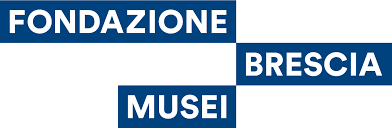 DICHIARADi offrire il seguente canone annuo, non inferiore a quello posto a base di gara (€ 54.000,00):Di proporre il seguente investimento, non inferiore a quello minimo (€ 1.000.000,00):di aver preso visione e incondizionata accettazione di tutte le clausole e condizioni riportate nei documenti di gara e, comunque, di aver preso cognizione di tutte le circostanze generali e speciali che possono interessare la sottomissione dell’offerta;di essere a conoscenza che in caso di discordanza tra i valori offerti, prevarrà quello indicato in lettere;di allegare il piano di fattibilità economico finanziaria (cfr. art. 13 avviso pubblico)Data _____________ luogo _______________ Nome CognomeFIRMA_____________________________________(solo in caso di raggruppamento temporaneo non ancora costituiti formalmente)I sottoscritti, agenti in nome e per conto dei relativi operatori economiciDICHIARANO DI IMPEGNARSI IRREVOCABILMENTEin caso di aggiudicazione, a conferire mandato collettivo speciale con rappresentanza all’operatore economico come sopra individuato nella presente offerta economica, qualificato come capogruppo mandatario, il quale stipulerà il contratto in nome e per conto proprio e dell’/gli operatore/i economico/i mandante/i (). SOTTOSCRIVONO IN SOLIDO L’OFFERTA CHE PRECEDEOFFERTA ECONOMICA - PROCEDURA AD EVIDENZA PUBBLICA PER LA VALORIZZAZIONE DELL’IMMOBILE “PALAZZINA DEL GOVERNATORE, SANTO STEFANO NUOVO E LOCALI DI SERVIZIO” PER LA ATTIVAZIONE DI ATTIVITA’ RICETTIVE E CULTURALI MEDIANTE UNA CONCESSIONE AMMINISTRATIVAOFFERTA ECONOMICA - PROCEDURA AD EVIDENZA PUBBLICA PER LA VALORIZZAZIONE DELL’IMMOBILE “PALAZZINA DEL GOVERNATORE, SANTO STEFANO NUOVO E LOCALI DI SERVIZIO” PER LA ATTIVAZIONE DI ATTIVITA’ RICETTIVE E CULTURALI MEDIANTE UNA CONCESSIONE AMMINISTRATIVAOFFERTA ECONOMICA - PROCEDURA AD EVIDENZA PUBBLICA PER LA VALORIZZAZIONE DELL’IMMOBILE “PALAZZINA DEL GOVERNATORE, SANTO STEFANO NUOVO E LOCALI DI SERVIZIO” PER LA ATTIVAZIONE DI ATTIVITA’ RICETTIVE E CULTURALI MEDIANTE UNA CONCESSIONE AMMINISTRATIVAOFFERTA ECONOMICA - PROCEDURA AD EVIDENZA PUBBLICA PER LA VALORIZZAZIONE DELL’IMMOBILE “PALAZZINA DEL GOVERNATORE, SANTO STEFANO NUOVO E LOCALI DI SERVIZIO” PER LA ATTIVAZIONE DI ATTIVITA’ RICETTIVE E CULTURALI MEDIANTE UNA CONCESSIONE AMMINISTRATIVAOFFERTA ECONOMICA - PROCEDURA AD EVIDENZA PUBBLICA PER LA VALORIZZAZIONE DELL’IMMOBILE “PALAZZINA DEL GOVERNATORE, SANTO STEFANO NUOVO E LOCALI DI SERVIZIO” PER LA ATTIVAZIONE DI ATTIVITA’ RICETTIVE E CULTURALI MEDIANTE UNA CONCESSIONE AMMINISTRATIVAOFFERTA ECONOMICA - PROCEDURA AD EVIDENZA PUBBLICA PER LA VALORIZZAZIONE DELL’IMMOBILE “PALAZZINA DEL GOVERNATORE, SANTO STEFANO NUOVO E LOCALI DI SERVIZIO” PER LA ATTIVAZIONE DI ATTIVITA’ RICETTIVE E CULTURALI MEDIANTE UNA CONCESSIONE AMMINISTRATIVAOFFERTA ECONOMICA - PROCEDURA AD EVIDENZA PUBBLICA PER LA VALORIZZAZIONE DELL’IMMOBILE “PALAZZINA DEL GOVERNATORE, SANTO STEFANO NUOVO E LOCALI DI SERVIZIO” PER LA ATTIVAZIONE DI ATTIVITA’ RICETTIVE E CULTURALI MEDIANTE UNA CONCESSIONE AMMINISTRATIVAOFFERTA ECONOMICA - PROCEDURA AD EVIDENZA PUBBLICA PER LA VALORIZZAZIONE DELL’IMMOBILE “PALAZZINA DEL GOVERNATORE, SANTO STEFANO NUOVO E LOCALI DI SERVIZIO” PER LA ATTIVAZIONE DI ATTIVITA’ RICETTIVE E CULTURALI MEDIANTE UNA CONCESSIONE AMMINISTRATIVAOFFERTA ECONOMICA - PROCEDURA AD EVIDENZA PUBBLICA PER LA VALORIZZAZIONE DELL’IMMOBILE “PALAZZINA DEL GOVERNATORE, SANTO STEFANO NUOVO E LOCALI DI SERVIZIO” PER LA ATTIVAZIONE DI ATTIVITA’ RICETTIVE E CULTURALI MEDIANTE UNA CONCESSIONE AMMINISTRATIVAOFFERTA ECONOMICA - PROCEDURA AD EVIDENZA PUBBLICA PER LA VALORIZZAZIONE DELL’IMMOBILE “PALAZZINA DEL GOVERNATORE, SANTO STEFANO NUOVO E LOCALI DI SERVIZIO” PER LA ATTIVAZIONE DI ATTIVITA’ RICETTIVE E CULTURALI MEDIANTE UNA CONCESSIONE AMMINISTRATIVAOFFERTA ECONOMICA - PROCEDURA AD EVIDENZA PUBBLICA PER LA VALORIZZAZIONE DELL’IMMOBILE “PALAZZINA DEL GOVERNATORE, SANTO STEFANO NUOVO E LOCALI DI SERVIZIO” PER LA ATTIVAZIONE DI ATTIVITA’ RICETTIVE E CULTURALI MEDIANTE UNA CONCESSIONE AMMINISTRATIVAOFFERTA ECONOMICA - PROCEDURA AD EVIDENZA PUBBLICA PER LA VALORIZZAZIONE DELL’IMMOBILE “PALAZZINA DEL GOVERNATORE, SANTO STEFANO NUOVO E LOCALI DI SERVIZIO” PER LA ATTIVAZIONE DI ATTIVITA’ RICETTIVE E CULTURALI MEDIANTE UNA CONCESSIONE AMMINISTRATIVAil sottoscrittoil sottoscrittoil sottoscrittoin qualità di  in qualità di  (titolare, legale rappresentante, procuratore, altro) (titolare, legale rappresentante, procuratore, altro) (titolare, legale rappresentante, procuratore, altro) (titolare, legale rappresentante, procuratore, altro) (titolare, legale rappresentante, procuratore, altro) (titolare, legale rappresentante, procuratore, altro) dell’operatore economico offerente:dell’operatore economico offerente:dell’operatore economico offerente:dell’operatore economico offerente:dell’operatore economico offerente:dell’operatore economico offerente:dell’operatore economico offerente:codice fiscale:codice fiscale:codice fiscale:che partecipa alla garache partecipa alla garache partecipa alla garache partecipa alla garain forma singola;in forma singola;in forma singola;quale capogruppo mandatario del raggruppamento di operatori economici: quale capogruppo mandatario del raggruppamento di operatori economici: quale capogruppo mandatario del raggruppamento di operatori economici: quale capogruppo mandatario del raggruppamento di operatori economici: quale capogruppo mandatario del raggruppamento di operatori economici: quale capogruppo mandatario del raggruppamento di operatori economici: quale capogruppo mandatario del raggruppamento di operatori economici: quale capogruppo mandatario del raggruppamento di operatori economici: già costituito con scrittura privata autenticata, come da documentazione / dichiarazione allegata alla domanda; già costituito con scrittura privata autenticata, come da documentazione / dichiarazione allegata alla domanda; già costituito con scrittura privata autenticata, come da documentazione / dichiarazione allegata alla domanda; già costituito con scrittura privata autenticata, come da documentazione / dichiarazione allegata alla domanda; da costituirsi, come da atto di impegno irrevocabile riportato nel seguito; da costituirsi, come da atto di impegno irrevocabile riportato nel seguito; Canone annuo offerto in cifre€ _________________________________________Canone annuo offerto in lettere€ _________________________________________Investimento offerto in cifre€ _________________________________________Investimento offerto in lettere€ _________________________________________in qualità di mandanti, i seguenti operatori economici:in qualità di mandanti, i seguenti operatori economici:in qualità di mandanti, i seguenti operatori economici:in qualità di mandanti, i seguenti operatori economici:in qualità di mandanti, i seguenti operatori economici:in qualità di mandanti, i seguenti operatori economici:in qualità di mandanti, i seguenti operatori economici:in qualità di mandanti, i seguenti operatori economici:in qualità di mandanti, i seguenti operatori economici:in qualità di mandanti, i seguenti operatori economici:il sottoscrittoin qualità di ()  in qualità di ()  in qualità di ()  in qualità di ()  dell’operatore economico:dell’operatore economico:cod. fiscale:cod. fiscale:cod. fiscale:che partecipa al raggruppamento con una quota del:che partecipa al raggruppamento con una quota del:che partecipa al raggruppamento con una quota del:che partecipa al raggruppamento con una quota del:che partecipa al raggruppamento con una quota del:che partecipa al raggruppamento con una quota del:che partecipa al raggruppamento con una quota del:che partecipa al raggruppamento con una quota del:che partecipa al raggruppamento con una quota del:%Sottoscrive l’atto di impegno e la dichiarazione di offerta:Sottoscrive l’atto di impegno e la dichiarazione di offerta:Sottoscrive l’atto di impegno e la dichiarazione di offerta:il sottoscrittoin qualità di  in qualità di  in qualità di  in qualità di  dell’operatore economico:dell’operatore economico:cod. fiscale:cod. fiscale:cod. fiscale:che partecipa al raggruppamento con una quota del:che partecipa al raggruppamento con una quota del:che partecipa al raggruppamento con una quota del:che partecipa al raggruppamento con una quota del:che partecipa al raggruppamento con una quota del:che partecipa al raggruppamento con una quota del:che partecipa al raggruppamento con una quota del:che partecipa al raggruppamento con una quota del:che partecipa al raggruppamento con una quota del:%Sottoscrive l’atto di impegno e la dichiarazione di offerta:Sottoscrive l’atto di impegno e la dichiarazione di offerta:Sottoscrive l’atto di impegno e la dichiarazione di offerta:il sottoscrittoin qualità di  in qualità di  in qualità di  dell’operatore economico:dell’operatore economico:cod. fiscale:cod. fiscale:che partecipa al raggruppamento con una quota del:che partecipa al raggruppamento con una quota del:che partecipa al raggruppamento con una quota del:che partecipa al raggruppamento con una quota del:che partecipa al raggruppamento con una quota del:che partecipa al raggruppamento con una quota del:che partecipa al raggruppamento con una quota del:che partecipa al raggruppamento con una quota del:che partecipa al raggruppamento con una quota del:%Sottoscrive l’atto di impegno e la dichiarazione di offerta:Sottoscrive l’atto di impegno e la dichiarazione di offerta:Sottoscrive l’atto di impegno e la dichiarazione di offerta: